1.1.1.Which disease is correctly paired with the cause of the disease? Which disease is correctly paired with the cause of the disease? Which disease is correctly paired with the cause of the disease? 2.2.2.Which best contrasts a bacterium and a virus?Which best contrasts a bacterium and a virus?Which best contrasts a bacterium and a virus?3.3.3.A tapeworm lives in the intestines of its host. Which example best describes the relationship between the tapeworm and its host?A tapeworm lives in the intestines of its host. Which example best describes the relationship between the tapeworm and its host?A tapeworm lives in the intestines of its host. Which example best describes the relationship between the tapeworm and its host?4.4.4.How does biotechnology most benefit the economy of ?How does biotechnology most benefit the economy of ?How does biotechnology most benefit the economy of ?5.5.5.Which is a benefit of genetically modified foods? Which is a benefit of genetically modified foods? Which is a benefit of genetically modified foods? 6.6.6.Which best describes a controversial issue associated with the use of genetically modified crops?Which best describes a controversial issue associated with the use of genetically modified crops?Which best describes a controversial issue associated with the use of genetically modified crops?7.7.7. has over 400 biotechnology companies. How would the economy most likely change if that number were reduced by half?  has over 400 biotechnology companies. How would the economy most likely change if that number were reduced by half?  has over 400 biotechnology companies. How would the economy most likely change if that number were reduced by half? 8.8.8.A doctor prescribed an antibiotic to treat an illness. Which type of illness did the doctor most likely treat?A doctor prescribed an antibiotic to treat an illness. Which type of illness did the doctor most likely treat?A doctor prescribed an antibiotic to treat an illness. Which type of illness did the doctor most likely treat?9.9.9.Which application of biotechnology is of greatest economic benefit to ? Which application of biotechnology is of greatest economic benefit to ? Which application of biotechnology is of greatest economic benefit to ? 10.10.10.Why is the prevention of epidemics usually easier than the prevention of a pandemic?Why is the prevention of epidemics usually easier than the prevention of a pandemic?Why is the prevention of epidemics usually easier than the prevention of a pandemic?11.11.11.DNA analysis performed by a forensic scientist on blood found at a crime scene is compared to the DNA analysis of four suspects as shownbelow
Which suspect was most likely present at the crime scene? 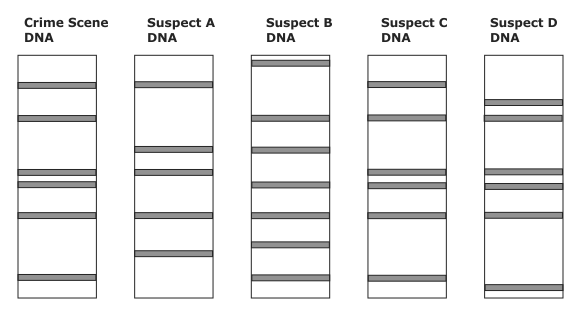 DNA analysis performed by a forensic scientist on blood found at a crime scene is compared to the DNA analysis of four suspects as shownbelow
Which suspect was most likely present at the crime scene? DNA analysis performed by a forensic scientist on blood found at a crime scene is compared to the DNA analysis of four suspects as shownbelow
Which suspect was most likely present at the crime scene? 12.12.Juan’s doctor diagnoses him with a virus, then writes a prescription for a medication. What type of medication did the doctor probably give Juan?Juan’s doctor diagnoses him with a virus, then writes a prescription for a medication. What type of medication did the doctor probably give Juan?Juan’s doctor diagnoses him with a virus, then writes a prescription for a medication. What type of medication did the doctor probably give Juan?Juan’s doctor diagnoses him with a virus, then writes a prescription for a medication. What type of medication did the doctor probably give Juan?13.13.Which best compares an epidemic and a pandemic?Which best compares an epidemic and a pandemic?Which best compares an epidemic and a pandemic?Which best compares an epidemic and a pandemic?14.14.Which condition must be fulfilled in order for a virus to reproduce? Which condition must be fulfilled in order for a virus to reproduce? Which condition must be fulfilled in order for a virus to reproduce? Which condition must be fulfilled in order for a virus to reproduce? 15.15.Which is the easiest way for a person to prevent microbial infections?Which is the easiest way for a person to prevent microbial infections?Which is the easiest way for a person to prevent microbial infections?Which is the easiest way for a person to prevent microbial infections?16.16.Diseases that can be transmitted between organisms are Diseases that can be transmitted between organisms are Diseases that can be transmitted between organisms are Diseases that can be transmitted between organisms are 17.17.Which are most closely related to biotechnology? Which are most closely related to biotechnology? Which are most closely related to biotechnology? Which are most closely related to biotechnology? 18.18.Which is the most useful change made to crops using applications of biotechnology?Which is the most useful change made to crops using applications of biotechnology?Which is the most useful change made to crops using applications of biotechnology?Which is the most useful change made to crops using applications of biotechnology?19.19.Which action would most quickly reduce the spread of an infectious disease?Which action would most quickly reduce the spread of an infectious disease?Which action would most quickly reduce the spread of an infectious disease?Which action would most quickly reduce the spread of an infectious disease?20.20.Which person would benefit most from biotechnology? Which person would benefit most from biotechnology? Which person would benefit most from biotechnology? Which person would benefit most from biotechnology? 21.21.Which area of biotechnology would most likely create ethical issues within human society?Which area of biotechnology would most likely create ethical issues within human society?Which area of biotechnology would most likely create ethical issues within human society?Which area of biotechnology would most likely create ethical issues within human society?22.22.Which characteristic makes it easy to spread, but difficult to treat and prevent certain fungal infections?Which characteristic makes it easy to spread, but difficult to treat and prevent certain fungal infections?Which characteristic makes it easy to spread, but difficult to treat and prevent certain fungal infections?Which characteristic makes it easy to spread, but difficult to treat and prevent certain fungal infections?23.            Which aspect of modern life could most likely cause an epidemic to turn into a                  pandemic? 23.            Which aspect of modern life could most likely cause an epidemic to turn into a                  pandemic? 23.            Which aspect of modern life could most likely cause an epidemic to turn into a                  pandemic? 23.            Which aspect of modern life could most likely cause an epidemic to turn into a                  pandemic? 23.            Which aspect of modern life could most likely cause an epidemic to turn into a                  pandemic? 24.After World War I, an outbreak of the Spanish Flu killed 50 million to 100 million people around the world. Which best describes this occurrence?After World War I, an outbreak of the Spanish Flu killed 50 million to 100 million people around the world. Which best describes this occurrence?After World War I, an outbreak of the Spanish Flu killed 50 million to 100 million people around the world. Which best describes this occurrence?After World War I, an outbreak of the Spanish Flu killed 50 million to 100 million people around the world. Which best describes this occurrence?After World War I, an outbreak of the Spanish Flu killed 50 million to 100 million people around the world. Which best describes this occurrence?25.How are quarantines used to slow the spread of an epidemic?How are quarantines used to slow the spread of an epidemic?How are quarantines used to slow the spread of an epidemic?How are quarantines used to slow the spread of an epidemic?How are quarantines used to slow the spread of an epidemic?26.Which organisms require a host cell to reproduce?Which organisms require a host cell to reproduce?Which organisms require a host cell to reproduce?Which organisms require a host cell to reproduce?Which organisms require a host cell to reproduce?27.Which contagion is correctly matched to the disease it causes? Which contagion is correctly matched to the disease it causes? Which contagion is correctly matched to the disease it causes? Which contagion is correctly matched to the disease it causes? Which contagion is correctly matched to the disease it causes? 28.      Millions of people living all over the world have cancer. Is cancer a       pandemic? 29.Which career field is most closely related to biotechnology?30.Which situation would most favor the spread of infectious disease? 31.Many countries in the world eat a diet consisting mostly of rice which is filling but is often low in nutritional value. Which one of these biotechnologies could be used to create a more nutritional rice?32.Bacteria cells can be used to produce insulin for the treatment of diabetes in humans. Which best explains how the bacteria cells are able to produce insulin for humans?33.Which is a benefit of storing the genetic information of people who have previously committed a serious crime?34.A mosquito can spread the West Nile Virus but remains unaffected by the disease. Which best describes the mosquito?